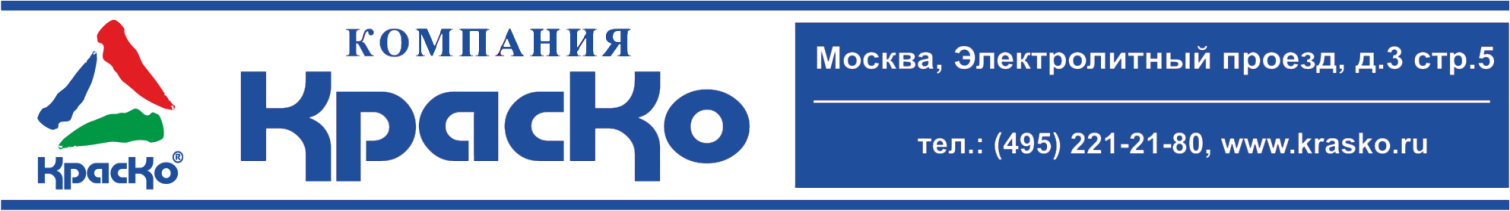 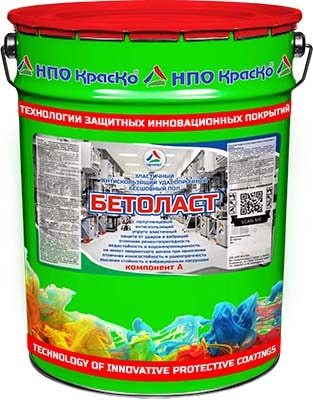 БетоластЭластичный антискользящий ударопрочный бесшовный полвысокая стойкость к вибрационным нагрузкамотличная износостойкость и ударопрочностьне имеет неприятного запаха при нанесенииводостойкость и водонепроницаемостьотличная ремонтопригодностьзащита от ударов и вибрацийупруго-эластичныйантискользящийполуглянцевыйБетоласт – самонивелирующийся наливной состав для устройства упруго-эластичных антискользящих бесшовных полов. Применяется на объектах с нормальной и средней степенью механической нагрузки.Бетоласт – двухкомпонентный состав на полиуретановой основе, модифицированный наполнителями и целевыми добавками, без органических растворителей. Отличительными особенностями состава являются:сохранение эластичности на весь срок эксплуатации финишного покрытия;стойкость к ударным воздействиям и нагрузкам вибрационного характера;химическая стойкость, водостойкость и водонепроницаемость;высокая стойкость к истиранию и абразивному износу;способность к перекрытию трещин в основаниях.Благодаря эластичности структуры и высокой адгезии к бетонным, деревянным и металлическим поверхностям (в том числе подвижным основаниям), состав обеспечивает долговечность эксплуатации монолитного напольного покрытия при различных степенях нагрузок. Сбалансированное сочетание качественных характеристик наливного эластичного пола Бетоласт обеспечивает финишному покрытию простоту нанесения и долговечность, и простоту в эксплуатации:Эластичность и антискользящий эффект – позволяют эксплуатировать покрытие в местах с повышенными требованиями к травмобезопасности, а также стойкости к ударным, деформационным нагрузкам, проколам, разрывам и другим механическим повреждениям;Модифицированная полиуретановая смола - способствует формированию бесшовного монолитного покрытия высокой плотности с созданием надежного влагоизолирующего барьера, с возможностью дальнейшей эксплуатации покрытия в диапазоне температур от -50 до +80°С, в том числе и в открытых атмосферных условиях (под навесом);Повышенная текучесть – облегчает процесс устройства покрытия, при нанесении заполняет небольшие неровности, пустоты и трещины, выравнивая поверхность до уровня горизонта.ПрименениеЭластичный бесшовный пол Бетоласт предназначен для устройства покрытий на бетонных основаниях и рекомендован к применению в: в промышленных помещениях с высокими вибрационными и ударными нагрузками;спортивных залах, стадионах, спортивных площадках, клубах;торговых и производственных помещениях;детских и медицинских учреждениях;офисных зданиях, сервисных центрах;в фургонах грузовых автомобилей, рефрижераторах.Для достижения наилучшего результата и долговечности покрытия рекомендуется использовать Бетоласт в качестве финишного слоя в комплексной системе с:Полиуретановым грунтом ПС-Грунт - для  бетонных оснований марки не ниже М250.Полиуретановой грунт-пропиткой Протексил-2MS – для слабых, очень пористых оснований или бетонов невысоких марок ниже М250В течение первых суток следует беречь покрытие от влаги!ИНСТРУКЦИЯ ПО НАНЕСЕНИЮТЕХНИЧЕСКАЯ ИНФОРМАЦИЯБезопасностьРаботы по нанесению компаунда, проводить в проветриваемом помещении. При проведении работ рекомендуется пользоваться защитными очками и перчатками. Не допускать попадания материала на участки кожи. При попадании материала в глаза промыть большим количеством воды!Условия храненияНе нагревать. Беречь от огня. Состав хранить в прочно закрытой таре, предохраняя от действия тепла и прямых солнечных лучей при температуре от 0 до +35 °С.Гарантийный срок хранения в заводской упаковке —6 месяцев со дня изготовления.ТараТара 20 кг Внимание! Поставляется в литографированной таре! Этикетка оснащена защитными элементами от подделок!ПодготовкаПодготовкаБетонное основание должно соответствовать требованиям СНиП 2.03.13-88 «Полы» и СНиП 3.04.03-87 «Изоляционные и отделочные работы». Поверхность предварительно шлифуется, за счет шлифовки удаляется цементное (известковое) молочко, поверхность получается прочнее и ровнее. Бетонное основание должно соответствовать требованиям СНиП 2.03.13-88 «Полы» и СНиП 3.04.03-87 «Изоляционные и отделочные работы». Поверхность предварительно шлифуется, за счет шлифовки удаляется цементное (известковое) молочко, поверхность получается прочнее и ровнее. Компонент А тщательно перемешать строительным миксером или низкооборотистой дрелью 
с насадкой (не менее 2 мин). Компонент А тщательно перемешать строительным миксером или низкооборотистой дрелью 
с насадкой (не менее 2 мин). Компонент Б добавить в компонент А (отвердитель, поставляемый комплектно).Полученную смесь перемешивать не менее 3 минут, до однородного состояния, уделив внимание участкам возле дна и стенок тары. Рекомендуется, после одной минуты перемешивания, перелить смесь в чистую емкость и там произвести окончательное полное перемешивание (эта операция позволяет избавиться от неперемешанных областей на стенках исходной емкости).Компонент Б добавить в компонент А (отвердитель, поставляемый комплектно).Полученную смесь перемешивать не менее 3 минут, до однородного состояния, уделив внимание участкам возле дна и стенок тары. Рекомендуется, после одной минуты перемешивания, перелить смесь в чистую емкость и там произвести окончательное полное перемешивание (эта операция позволяет избавиться от неперемешанных областей на стенках исходной емкости).После приготовления, состав Бетоласт выливается на основание и распределяется по поверхности. Все операции по смешиванию, нанесению и прокатке покрытия игольчатым валиком должны быть проведены в течении 45-60 мин при 20°С. Каждая минута нахождения смешанного комплекта материала (А+Б) в большом объеме (в ведре) сокращает время жизни и, следовательно, время нанесения материала. После приготовления, состав Бетоласт выливается на основание и распределяется по поверхности. Все операции по смешиванию, нанесению и прокатке покрытия игольчатым валиком должны быть проведены в течении 45-60 мин при 20°С. Каждая минута нахождения смешанного комплекта материала (А+Б) в большом объеме (в ведре) сокращает время жизни и, следовательно, время нанесения материала. Температура проведения работ, не ниже-5°СПрочность основания на сжатие, МПа, не менее20Прочность основания на отрыв, МПа, не менее1,5Относительная влажность основания, не более 4 %Очистка оборудованияКсилол, Р-универсалНанесениеРазбавлениеПотребуется: шпатель с зубчатыми вставками, игольчатый валик, ракель с регулируемым зазором, металлическая кельма.Потребуется: шпатель с зубчатыми вставками, игольчатый валик, ракель с регулируемым зазором, металлическая кельма.Устройство износостойкого эластичного покрытия до 4ммУстройство износостойкого эластичного покрытия до 4ммСостав распределяется по поверхности с помощью шпателя с зубчатыми вставками/ракеля. Уложенный слой прокатывается игольчатым валиком для удаления пузырьков воздуха и облегчения процесса нивелирования слоя. По свежему слою, необходимо передвигаться в специальной обуви – «мокроступах» (подошвы для наливных полов).Состав распределяется по поверхности с помощью шпателя с зубчатыми вставками/ракеля. Уложенный слой прокатывается игольчатым валиком для удаления пузырьков воздуха и облегчения процесса нивелирования слоя. По свежему слою, необходимо передвигаться в специальной обуви – «мокроступах» (подошвы для наливных полов).Нанесение материала следует начинать от стены противоположной выходу. В помещениях со сложной геометрией рекомендуем заранее продумать график и план работ по заливке. Межслойный интервал при температуре +20°С должен быть не более 48 часов.Нанесение материала следует начинать от стены противоположной выходу. В помещениях со сложной геометрией рекомендуем заранее продумать график и план работ по заливке. Межслойный интервал при температуре +20°С должен быть не более 48 часов.Теоретический расход при толщине слоя 1 мм, кг/м2Время высыхания до ст.3, (20±2)°С, часов1,412Наименование показателяЗначениеТехнические условияОснова материалаДвухкомпонентный полиуретановый состав, модифицированный наполнителями и целевыми добавкамиВнешний вид пленкиОднородная полуглянцевая поверхностьКомпонент АКомпонент АОбъем сухого остатка, %90Условная вязкость по В3-246 (сопло 4), сек, не менее70-100Готовый состав (после смешения компонентов)Готовый состав (после смешения компонентов)Цвет покрытияСерыйЖизнеспособность после смешения компонентов (А+Б) при температуре (20,0±0,5)° С, мин, не менее60Адгезия к бетону МПа, не менее2,5Время высыхания до степени 3 при t (20,0±0,5)°С, ч, не более12Готовность покрытия к щадящим пешеходным нагрузкам (20,0±0,5)°С, ч, не более24Окончательный набор прочности, сут. (полимеризация)7Прочность пленкиПрочность пленкиОтносительное удлинение при разрыве, ГОСТ 21751, не менее100Прочность пленки при растяжении, МПа10Твердость, Шор Д45Стойкость покрытия к статическому воздействию жидкостей при температуре (20±2)°ССтойкость покрытия к статическому воздействию жидкостей при температуре (20±2)°Сбензина, ч, не менее48масел, ч, не менее72Воды, суток, не менее7